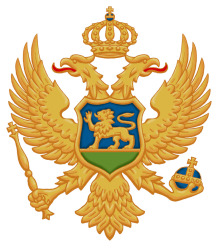 Crna GoraMinistarstvo poljoprivrede i ruralnog razvojaUprava za šumeBroj: 4457/2Pljevlja, 25.07.2017. godine	Tenderska komisija za sprovođenje postupka davanja šuma u državnoj svojini na korišćenje prodajom drveta u dubećem stanju, za 2017. godinu, formirana rješenjem Ministarstva poljoprivrede i ruralnog razvoja-Uprave za šume, broj 3765 od 16.06.2017 godine, na osnovu čl. 6 st. 1 i 4, 15, 16 i 17 Uredbe o prodaji i davanju u zakup stvari u državnoj imovini („Sl. list CG“, br. 44/10), i člana 4 stav 2 Odluke Vlade Crne Gore o davanju šuma u državnoj svojini na korišćenje prodajom drveta u dubećem stanju (,,Sl.list CG'', br.15/17 ), za 2017 godinu br.07-365 od 16.02.2017 godine, a u vezi sa članom 18 Zakona o  upravnom postupku, u postupku po Javnom pozivu za davanje šuma na korišćenje prodajom drveta u dubećem stanju, za 2017. godinu, broj 3006 od 01.06.2017. godine, koji je objavilo Ministarstvo poljoprivrede i ruralnog razvoja-Uprava za šume, rješavajući u prvom stepenu, povodom prigovora ''Ecoplod'' D.o.o Bijelo Polje; protiv Odluke tenderske komisije broj:3640/20 od 22.06.2017.godine,d o n o s iR    J    E    Š    E    NJ    EPRIGOVOR, ''Ecoplod'' D.o.o Bijelo Polje, protiv Odluke tenderske komisije broj 3640/20 od 22.05.2017.godine, odbija se kao neosnovan.O  b  r  a  z  l  o  ž  e  nj  eDispozitivom pobijane odluke, tenderska komisija je dala na korišćenje šume u državnoj svojini u  GJ „Kraljeva gora-Bunetina“, odjeljenje br. 46 ab, u Područnoj jedinici Pljevlja, prodajom drveta u dubećem stanju, za 2017. godinu, po Javnom pozivu, broj 3006 od 01.06.2017. godine, koji je objavilo Ministarstvo poljoprivrede i ruralnog razvoja-Uprava za šume, doznačene bruto drvne mase od 2097 m³ četinara ponuđaču: DOO  “Jasen”, Pljevlja (nosilacponude), DOO.’’Deljevina’’ Pljevlja, DOO.’’Zeleno Borje’’ Pljevlja ,DOO.’’Orion-d.s’’ Pljevlja, po ponuđenoj cijeni od 30,00 €/m³ bruto drvne mase četinara i drugim uslovima u skladu sa Javnim pozivom i ponudom.Protiv navedene odluke blagovremeno je podnio prigovor ''Ecoplod'' D.o.o Bijelo Polje, ne navodeći  zakonom određene razloge za pobijanje prvostepene odluke, ali ističe da je nezadovoljan odlukom I da je Javnim pozivom traženo da ponuđač koji se osim osnovnog posla iz šumarstva ili drvoprerade(predmetna djelatnost), bavi i drugim djelatnostima, dužan je da, za dokazivanje kadrovske osposobljenosti, dostavi od strane nadležnog organa-Poreske uprave potvrdu o prosječnom broju radnika za 2016.godinu, i potvrdu o broju radnika na dan objavljivanja Javnog poziva a koji su prema podacima Poreske uprave angađovani u predmetnoj djelatnosti. Ukoliko se utvrdi da je ponuđač dao netačne podatke za radnike, takva ponuda biće odbačena bez razmatranja. Kako se jedan od ponuđača iz zajedničke ponude DOO  “Jasen”, Pljevlja (nosilac ponude), DOO ’’Deljevina’’ Pljevlja, DOO ’’Zeleno Borje’’ Pljevlja ,DOO ’’Orion-d.s’’ Pljevlja, - DOO ’’Zeleno Borje’’ Pljevlja , bavi t.j. registrovano je i za proizvodnju, promet i usluge, export-import, i drugim djelatnostima, to podnosilac prigovora poziva tendersku komisiju da kod nadležnog organa-Poreske uprave, provjeri  broj zaposlenih u predmetnoj djelatnosti gore imenovanog ponuđača. Ukoliko se pokaže tačnim da radnici, DOO ’’Zeleno Borje’’ Pljevlja , nijesu vezani za predmetnu djelanost nosioca zajedniče ponude DOO  “Jasen”, Pljevlja (nosilac ponude), DOO ’’Deljevina’’ Pljevlja, DOO ’’Zeleno Borje’’ Pljevlja ,DOO ’’Orion-d.s’’ Pljevlja,- DOO ’’Zeleno Borje’’ Pljevlja , odnosno ukoliko  se utvrdi da ponuđač nije dao tačne podatke, da se njihova ponuda odbaci bez razmatranja i da se eliminišu.Tenderska komisija je po razmatranju prigovora protiv pobijane odluke, same odluke i ostalih spisa ove upravne stvari, ocjene iznijetih navoda,  pojedinačno i zajedno, našla da je prigovor neosnovan a pobijana odluka zakonita iz sledećih razloga:Javni poziv je objavljen u dnevnim novinama ''Pobjeda '', i portalu www.upravazasume.me,  dana 01.06.2017.god, u kome su dati uslovi za javljanje na tender. Svrha davnja šuma na korišćenje, ima za cilj, kako je istaknuto u Javnom pozivu, da unaprijedi i dalje pospiješi razvoj šumarstva i drvne idnustrije u Crnoj Gori, kao i poveća zaposlenost u ovim oblastima i eliminiše anomalije i nezakonita raspolaganja.Tačno je da u poglavlju III KADROVSKA OSPOSOBLJENOST –stoji da je Javnim pozivom traženo da ponuđač koji se osim osnovnog posla iz šumarstva ili drvoprerade (predmetna djelatnost), bavi i drugim djelatnostima, dužan je da, za dokazivanje kadrovske osposobljenosti, dostavi od strane nadležnog organa-Poreske uprave potvrdu o prosječnom broju radnika za 2016.godinu, i potvrdu o broju radnika na dan objavljivanja Javnog poziva a koji su prema podacima Poreske uprave angađovani u predmetnoj djelatnosti. Ukoliko se utvrdi da je ponuđač dao netačne podatke za radnike, takva ponuda biće odbačena bez razmatranja.U sklopu zajedničke ponude DOO  “Jasen”, Pljevlja (nosilac ponude), DOO ’’Deljevina’’ Pljevlja, DOO ’’Zeleno Borje’’ Pljevlja ,DOO ’’Orion-d.s’’ Pljevlja, članica zajedničke ponude  DOO ’’Zeleno Borje’’ Pljevlja, je dostavio tražene potvrde Poreske uprave I to: Potvrdu Poreske uprave P.J.Pljevlja br.03/14-2-441 od 12.06.2017 godine kojom se konstatuje da je prosječan broj zaposlenih kod poreskog obveznika DOO ’’Zeleno Borje’’ Pljevlja u 2016 godini, iznosio 11/jedanaest radnika, kao i Potvrdu Poreske uprave P.J.Pljevlja br.03/14-2-440 od 12.06.2017 godine, kojom se konstatuje da je na dan 01.06.2017 godine poreski obveznik DOO ’’Zeleno Borje’’ Pljevlja, imao ukupno 12/dvanaest zaposlenih radnika.Rješavajući u postupku po prigovoru ''Ecoplod'' D.o.o Bijelo Polje, tenderska komisija se obratila Poreskoj upravi –Područnoj jedinici Pljevlja sa zahtjevom broj 4174 od 12.07.2017.godine, da se ista izjasni u vezi prosječnog broja zaposlenih u 2016.godini, ponuđača, DOO ’’Zeleno Borje’’ Pljevlja , kao i o broju zaposlenih u predmetnoj djelatnosti. Poreska uprava –Područna jedinica Pljevlja, je tenderskoj komisiji dostavila dopis broj 03/14-7660/1 od 17.07.2017.godine, u kome se tvrdi da naznačeno pravno lice DOO ’’Zeleno Borje’’ Pljevlja imalo prosječan broj zaposlenih u 2016.godini 11 (jedanaest), naglašavajući da Poreska uprava ne vodi evidenciju o unutrašnjoj preraspodjeli radnih mjesta u okviru pravnog lica. U istom postupku nosilac zajedniče ponude nam je dostavio izjašnjavanje o prigovoru u kome ističe da je pravno lice DOO ’’Zeleno Borje’’ Pljevlja ,tražilo sa dva dopisa i to: Zahtjev DOO ’’Zeleno Borje’’, Pljevlja zaveden kod Poreske uprave pod brojem 03/14-441 od 12.06.2017 godine a kojim se traži da mu Poreska uprava izda potvrdu o prosječnom broju zaposlenih radnika u osnovnoj djelatnosti iz oblasti šumarstva i drvoprerade za 2016 godinu i  Zahtjev DOO „Zeleno Borje’’, Pljevlja zaveden kod Poreske uprave pod brojem 03/14-440 od 12.06.2017 godine a kojim se traži da mu Poreska uprava izda potvrdu o broju zaposlenih radnika na dan 01.06.2017 godine, a to isto je i potvrđeno u gore navedenom izjašnjavanju Poreske uprave-Područne jedinice Pljevlja, kao i spisak radnika sa prilogom ugovora o radu koji su u toku 2016 godine bili zaposleni kod DOO ’’Zeleno Borje’’, Pljevlja – ukupno 16 radnika,  na osnovu kojih je Poreska uprava izdala Potvrdu o prosječnom broju radnika za 2016 godinu. Kod takvog činjeničnog stanja, tenderska komisija je cijenila da je prigovor u ovom dijelu nesonovan i da je ponuđač DOO ’’Zeleno Borje’’ Pljevlja ,dostavilo dokumenta izdata od strane nadležnog organa-Poreske uprave tražena Javnim pozivom i tenderskom dokumentacijom u pogledu dokazivanja kadrovske osposobljenosti.Javni poziv je bio objavljan u u dnevnim novinama ''Pobjeda '', i portalu www.upravazasume.me,  dana 01.06.2017.god, u kome su dati uslovi za javljanje na tender. Svim učesnicim je u javnom i transparentnom postuku obezbijeđeno pravo da učestvuje u podnošenju ponuda. Odluka o rangiranju i odabiru najpovoljnijeg ponuđača je obavljena u skladu sa usvojenom metodologijom i uslovima Javnog poziva. Svi učesnici u postupku su bili ravnopravni bez diskriminacije a odabrna je najpovoljinija ponuda. Komisija je slobodna, u izboru, koje će činjenice uzeti kao dokazane, odlučuje po svomu uvjerenju, na osnovu savjesne  I brižljive ocjene svakog dokaza posebno I svih dokaza zajedno, kao I na osnovu rezultata cjelokumnog postupka. Komisija nije vezana nikakvim ovlašćenjima i slično osim odredbama Zakona o opštem upravnom postupku, odgovarajućim Uredbama vlade Crne Gore, Javnim pozivom i tenderskom dokumentacijom i svojom slobodnom ocjenom dokaza na osnovu Zakona i savjesti. Tenderska dokumentacija je sastavni dio Javnog poziva u kome su data bliža upustva i nalozi podnsoiocima ponuda a što je obaveza ponuđača koju moraju poštovati u smislu svih instrukcija, (uslovi, upustva), forme, odredbe i specifikacije sadržane u tenderskoj dokumentaciji.Tenderska komisija je cijenila i ostale navode iznijete u prigovoru i odlučila je da oni nijesu od uticaja na drugačije rješavanje ove upravne stvari.Sa izloženog Tenderska komisija je u svemu u skladu sa svojim ovlašćenjima, primjenom člana 17, Uredbe o prodaji i davanju u zakup stvari u državnoj imovini („Sl. list CG“, br. 44/10), čl.125  ZUP-a, odlučila kao u dispozitivu ove odluke.Ova odluka je konačna u upravnom postupku.PRAVNA POUKA: Protiv ove odluke može se pokrenuti upravni spor tužbom kod Uprvnog suda Crne Gore u roku od 30 dana od dana prijema ove odluke.                                                                                                                                     Tenderska komisija:    Dostavljeno:                                                                  1. Vule Bošković, predsjednik ____________________ -Podnosicu prigovora,                                                  2. Zoran Golubović, član         ____________________-Uprvi za šume,                                                             3. Goran Koljenšić, član            ____________________- a/a                                                                                 4. Milena Terzić, član               ____________________                                                                                         5. Pavle Međedović, član       ____________________